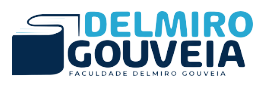 FACULDADE DELMIRO GOUVEIA – FDGNÚCLEO DE PESQUISA E EXTENSÃO – NUPEPROGRAMA DE MONITORIA ACADÊMICA – TODOS OS CURSOSTermo de Compromisso do Monitor do Programa de Monitoria VoluntáriaEu _______________________________________________________, CPF nº ___________________, matrícula nº _____________________, aluno(a) regularmente matriculado no curso de __________________________________, declaro, para os devidos fins, tendo sido aprovado na disciplina intitulada _____________________________________________, lecionada pelo professor(a) _____________________________________________, objeto de seleção do Programa de Monitoria Voluntária. Desta maneira, compreendo que devo destinar seis horas semanais para o exercício da monitoria, sem qualquer vínculo empregatício, que deverão estar distribuídas da seguinte forma: 1/3 para o Plantão de Assistência Individual aos discentes e 2/3 para leituras, fichamentos, organização de seminários, encontros com o professor-orientador e outras atividades preestabelecidas no Plano de Atividades; e que o Plantão de Assistência Individual será dado antes do início das aulas, entre 17h30 e 18h30. Declaro que estou ciente das minhas atribuições como Monitor, comprometendo-me, desta forma, a cumpri-las fielmente. Maceió, ______ de _________ de________._______________________________________Assinatura do(a) Monitor(a)_______________________________________Assinatura do(a) Professor(a) da disciplina_________________________________________Assinatura da Coordenadora do NUPE